Comunicato stampa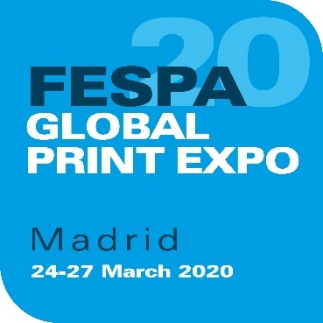 13 dicembre 2019PRINT MAKE WEAR: FOCUS SULLA PRODUZIONE SPORTIVA A FESPA GLOBAL PRINT EXPO 2020L’industria di fast fashion di FESPA, Print Make Wear, ritorna a FESPA Global Print Expo 2020 (24 – 27 marzo, IFEMA – Feria de Madrid), e questa volta metterà in evidenza la produzione di indumenti sportivi. Creando un collegamento con il nuovo evento che si tiene nella stessa sede di FESPA, Sportswear Pro, Print Make Wear mostrerà gli strumenti che agevolano una produzione on-demand personalizzata e sostenibile. Questa esperienza ricrea dal vivo un processo di produzione integrato e continuo per lo sport e l’athleisure, e propone una serie di visite guidate dall’ambasciatrice FESPA per il tessile, Debbie McKeegan.“Nell’edizione FESPA Global Print Expo 2019, Print Make Wear è stato forse l’evento più visitato, e non ce ne stupiamo: è un forum vivace nel quale ci si può immergere in tutti gli aspetti della stampa di indumenti, dalla progettazione alla stampa e alla finitura”, ha dichiarato Debbie. “Vogliamo offrire ai visitatori l’occasione di vedere personalmente in che modo la tecnologia di stampa digitale, i software e l’automazione possono rivoluzionare la produzione di indumenti sportivi e definire nuovi sbocchi potenziali sul mercato.”Come già nelle edizioni passate, Print Make Wear affronterà ogni fase del processo produttivo di indumenti, iniziando dal colore mediante l’utilizzo di software CAD/CAM, passando per design e prestampa, workflow di produzione, classificazione e incastro, per poi proseguire con stampa, asciugatura, taglio, cucitura, saldatura e decorazione, e quindi finire con imballaggio ed esposizione nel punto vendita. L’esperienza rappresenterà un collegamento fisico tra FESPA Global Print Expo 2020 e Sportswear Pro 2020.L’edizione di quest’anno comprende due workflow in parallelo. Il primo farà vedere la stampa diretta su indumenti (DTG) sportivi e athleisure che i visitatori potranno ordinare e personalizzare a piacimento: maglie da corsa, canottiere da vogatore, leggings e così via. Il secondo workflow, dedicato alla stampa roll-to-roll, riprodurrà l’intero processo produttivo degli indumenti, dal web-to-print alla consegna finale, con le fasi di stampa, taglio, cucitura e imballaggio eseguite in loco su tessuti campione. I campioni stampati saranno visibili in un espositore e anche indossati da modelli nel piano espositivo della fiera.Print Make Wear trasferisce i vantaggi della stampa on-demand e della personalizzazione sull’odierna produzione di indumenti, ma non dimentica affatto la sostenibilità, che è anzi una questione centrale.“La sostenibilità è una componente essenziale per le future tecnologie di produzione di molti settori, e l’industria sportiva non fa eccezione”, ha spiegato Debbie. “In quanto elemento fondamentale nel nostro settore, la sostenibilità sarà presente e ben visibile in ogni attività di Print Make Wear. Faremo vedere in che modo la produzione on-demand contribuisce a ridurre sensibilmente gli sprechi. Inoltre, la maggior parte dei tessuti su cui stamperemo sono di origine biologica, o riciclati, e gli elementi fisici della struttura espositiva saranno riutilizzati in altre fiere”.L’esperienza dei visitatori è ulteriormente migliorata da un programma completo di visite guidate, e i partecipanti possono così inserire facilmente Print Make Wear nella loro agenda della fiera. Le visite guidate permetteranno di esaminare a fondo tutte le componenti di una produzione DTG e roll-to-roll, ed evidenzieranno le possibilità di risposta alle richieste dei clienti in fatto di personalizzazione on-demand. Le visite guidate quotidiane possono essere prenotate in anticipo sul sito web di FESPA Global Print Expo 2020. Ci sarà inoltre una serie di incontri ‘Experts in Conversation’ su un’ampia gamma di argomenti, fra cui:Migliori pratiche di gestione del colore nella produzione di indumentiAutomazione e tecnologie per la modaL’impatto positivo della produzione tessile sostenibileLe maggiori sfide per la produzione di indumenti sportiviNeil Felton, Amministratore delegato di FESPA, ha concluso così: “L’abbigliamento sportivo e la fast fashion sono due delle applicazioni in maggior crescita dinamica nella nostra community della stampa tessile. Inoltre, come emerge dalle nostre ricerche di mercato, molte delle attuali tendenze della produzione per lo sport si riflettono nella stampa specializzata. Tenendo presenti questi fattori, Print Make Wear è l’esperienza perfetta per mostrare ai visitatori i punti che hanno in comune questi due entusiasmanti settori. Siamo certi che, a prescindere dal livello di conoscenza o di investimento nella stampa di indumenti, i visitatori di Print Make Wear a Madrid acquisiranno una profonda conoscenza delle opportunità per migliorare e differenziare la produzione”.Per maggiori informazioni su FESPA Global Print Expo 2020 e per registrarti, visita: www.fespaglobalprintexpo.com e utilizza il codice FESM207 per ottenere l'ingresso gratuito. FINE Informazioni su FESPA:Fondata nel 1962, FESPA è una federazione di associazioni di categoria che si occupa anche dell’organizzazione di esposizioni e conferenze per i settori della stampa serigrafica e digitale. Il duplice scopo di FESPA è la promozione della stampa serigrafica e digitale e la condivisione con i suoi membri in tutto il mondo delle conoscenze su queste due tecniche di stampa, per aiutarli a far crescere le proprie attività e a informarsi sugli ultimi sviluppi dei propri settori in rapida crescita.FESPA Profit for Purpose 
I nostri azionisti sono il mercato. Negli ultimi sette anni FESPA ha investito milioni di Euro per supportare la community globale della stampa e stimolare la crescita del mercato. Per maggiori informazioni, visita il sito www.fespa.com FESPA Print CensusIl sondaggio FESPA sul settore della stampa è un progetto di ricerca globale pensato per conoscere meglio la comunità di professionisti che si occupano di stampa di grande formato, serigrafia e stampa digitale. È il progetto di raccolta dati più grande nel suo genere. I prossimi eventi FESPA comprendono: FESPA Brasil, 18-20 Marzo 2020, Expo Center Norte, São Paulo, BrasilFESPA Global Print Expo, 24-27 Marzo 2020, IFEMA, Madrid, SpainEuropean Sign Expo, 24-27 Marzo 2020, IFEMA, Madrid, SpainSportswear Pro, 24-27 Marzo 2020, IFEMA, Madrid, SpainFESPA Mexico, 24-25 settembre 2020, Mexico City, MexicoFESPA Global Print Expo, 18-21 Maggio 2021, Messe München, Munich, GermanyEuropean Sign Expo, 18-21 Maggio 2021, Messe München, Munich, GermanyPubblicato per conto di FESPA da AD CommunicationsPer maggiori informazioni contattare:Michael Grass				Lynda SuttonAD Communications  			FESPATel: + 44 (0) 1372 464470        		Tel: +44 (0) 1737 228350Email: mgrass@adcomms.co.uk  		Email: lynda.sutton@fespa.comWebsite: www.adcomms.co.uk		Website: www.fespa.com 